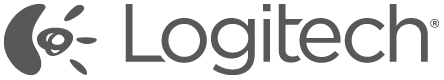 Informace o produktuBezdrátová myšLogitech® MX Master Wireless MousePrecizní nástroj pro mistry svého oboruDatum představení: 24. března 2015	Zahájení dodávek: duben 2015Cena: 2 699 Kč	K dispozici na: www.logitech.com/mxmasterPopis produktuVyspělá bezdrátová myš s úplným názvem Logitech® MX Master Wireless Mouse nabízí revoluční preciznost a rychlost. Myš je vybavena rolovacím kolečkem, které se umí přizpůsobit rychlosti, jakou chcete obsahem procházet – dokáže automaticky přejít z krokování až po hyper rychlé rolování. Druhé kolečko pro rolování pomocí palce umožňuje posouvat obraz ze strany na stranu nebo plnit jiné funkce dle osobního nastavení uživatele. Svou výkonnou myš můžete spárovat buď pomocí rozhraní Bluetooth® Smart, nebo prostřednictvím nanopřijímače Logitech Unifying™ až se třemi zařízeními – následně mezi nimi můžete přepínat stiskem jediného tlačítka. Myš Logitech MX Master Wireless Mouse je optimalizovaná pro operační systémy Windows® a Mac®, její tvary a provedení zajišťují nejvyšší komfort a přesnost ovládání. Díky technologii snímání pohybu Darkfield™ Laser Sensor bez problémů sleduje pohyb na jakémkoli povrchu, včetně průhledného skla, a její dobíjení je rychlé a snadné. Navíc si můžete nainstalovat obslužný software Logitech Options™, který umožňuje přizpůsobit tlačítka, nastavení a funkce tak, aby přesně odpovídaly vašim osobním potřebám.Hlavní vlastnostiTvar navržený pro dokonalé padnutí do ruky: Dokonale provedené, ručně tvarované tělo myši tvoří oporu pro vaši ruku a zápěstí v pohodlné a přirozené poloze.Inteligentní rolovací kolečko, které se přizpůsobí aktuální rychlosti pohybu: Precizně zkonstruované rolovací kolečko dokáže automaticky přejít z krokování až po hyper rychlé rolování, takže se můžete rychleji a snadněji pohybovat v dlouhých dokumentech nebo webových stránkách.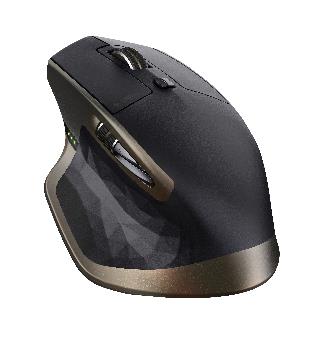 Jedinečné kolečko pro rolování palcem: Jediným pohybem palce můžete posouvat obraz ze strany na stranu nebo přecházet mezi jednotlivými stránkami a používat vyspělé ovládání pomocí gest.Dvojí možnost připojení pomocí technologie Logitech EasySwitch™: Myš Logitech MX Master Wireless Mouse k počítači připojíte bezdrátově prostřednictvím přiloženého přijímače Logitech Unifying nebo pomocí technologie Bluetooth Smart a můžete ji spárovat až se třemi různými zařízeními. Následně můžete díky technologii Logitech EasySwitch mezi jednotlivými zařízeními přepínat jediným stiskem tlačítka.Produktivita upravená na míru: Funkce jakéhokoli tlačítka můžete upravit přesně podle svých potřeb, protože obslužný software Logitech Options™ vám pro úpravy nabízí široké možnosti.Sledování pohybu prakticky na jakémkoli povrchu: Díky optickému snímači s technologií Logitech Darkﬁeld Laser™ dokáže myš hladce sledovat pohyb dokonce i skleněném nebo vysoce lesklém povrchu. 1Vyspělé řízení spotřeby: Stačí myš Logitech MX Master Wireless Mouse připojit k vašemu počítači pomocí nabíjecího kabelu s konektorem micro-USB. Jediná minuta nabíjení zajistí dvě hodiny používání myši a současně během nabíjení můžete přestání pracovat, zatímco plné nabití vydrží až 40 dnů. 2Požadavky na systémPřipojení k Internetu pro stažení softwaruUSB port: Windows® 7, Windows® 8 nebo novější; Mac OS X 10.8 nebo novějšíBluetooth® SMART: Windows® 8 nebo novější; Mac OS X 10.10 nebo novější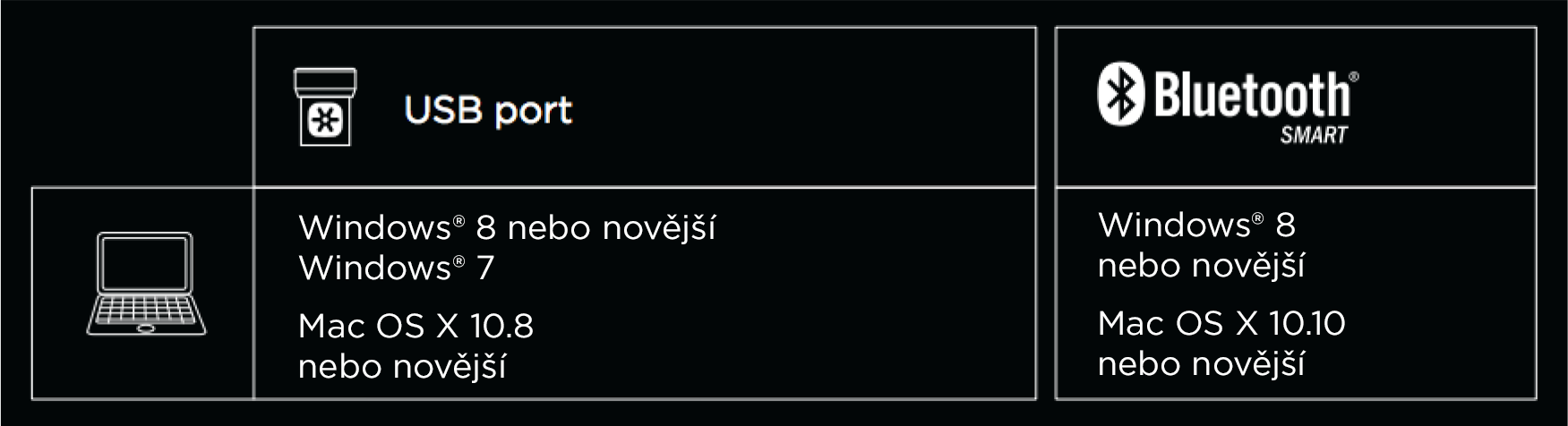 Technické údaje produktuRozměry myši:- Výška: 83,5 mm (nebo 3,9") 
- Šířka: 128,3 mm (nebo 5,1")
- Hloubka: 47,0 mm (nebo 1,9")
- Hmotnost: 147 gRozměry přijímače Logitech Unifying Receiver:
- Výška: 14,4 mm (nebo 0,6") 
- Šířka: 18,7 mm (nebo 0,7")
- Hloubka: 6,1 mm (nebo 0,2")
- Hmotnost: 2 g (nebo 0,07 unce)Záruka- Výška: 83,5 mm (nebo 3.9") - Šířka: 128,3 mm (nebo 5,1")- Hloubka: 47,0 mm (nebo 1,9")- Hmotnost: 147 gRozměry přijímače Logitech Unifying:- Výška: 83,5 mm (nebo 3,9") 
- Šířka: 128,3 mm (nebo 5,1")
- Hloubka: 47,0 mm (nebo 1,9")
- Hmotnost: 147 gRozměry přijímače Logitech Unifying Receiver:
- Výška: 14,4 mm (nebo 0,6") 
- Šířka: 18,7 mm (nebo 0,7")
- Hloubka: 6,1 mm (nebo 0,2")
- Hmotnost: 2 g (nebo 0,07 unce)Záruka- Výška: 14,4 mm (nebo 0,6") - Šířka: 18,7 mm (nebo 0,7")- Hloubka: 6,1 mm (nebo 0,2")- Hmotnost: 2 g (nebo 0,07 unce)ZárukaOmezená záruka na hardware 2 roky (EMEA)Kontakt pro médiaLeona DaňkováTAKTIQ COMMUNICATIONS s.r.o.+420 605 228 810leona.dankova@taktiq.com 1 Minimální tloušťka 4 mm2 Výdrž baterie se může lišit v závislosti na zacházení ze strany uživatele a způsobu použití